БІЛОЦЕРКІВСЬКА МІСЬКА РАДАКИЇВСЬКОЇ ОБЛАСТІВИКОНАВЧИЙ КОМІТЕТПРОЕКТ  РІШЕННЯ«___»__________ 20___ року             м. Біла Церква                                         № _____Про  подання  клопотання щодо присвоєнняпочесного звання України «Мати-героїня»	Розглянувши подання  управління з питань молоді та спорту   Білоцерківської міської ради від   01 жовтня   2018 року №  479 та протокол комісії з розгляду питань щодо присвоєння почесного звання України «Мати-героїня» при виконавчому комітеті Білоцерківської міської ради від   24  вересня  2018 року  №2,  відповідно до  Закону України  «Про державні нагороди», ст.40 Закону України «Про місцеве самоврядування в Україні», указів Президента України від 29 червня 2001 року №476 «Про почесні звання України», від 19 лютого 2003 року №138/2003 «Про порядок представлення до нагородження та вручення державних нагород України», виконавчий комітет міської ради вирішив:1. Подати клопотання до Київської обласної державної адміністрації щодо присвоєння почесного звання України «Мати-героїня» багатодітній громадянці міста  Кряковій Ярославі Андріївні, яка  народила та виховала до восьмирічного віку  семеро  дітей.2. Контроль за виконанням цього рішення покласти на заступника міського голови                  згідно з розподілом обов’язків.Міський  голови 				                                       Г. Дикий 		   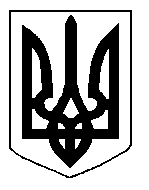 